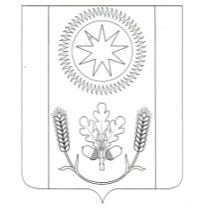 СОВЕТ  СЕЛЬСКОГО  ПОСЕЛЕНИЯ  ВЕНЦЫ-ЗАРЯ  ГУЛЬКЕВИЧСКОГО РАЙОНАРЕШЕНИЕ24 сессия  IV созываот  26.03.2021									               № 3пос. ВенцыОб утверждении отчета о выполнении программы приватизации имущества сельского поселения Венцы-Заря Гулькевичского района на 2020 год	В соответствии со статьей 9 Федерального закона от 21 декабря 2001 г. № 178-ФЗ «О приватизации государственного и муниципального имущества», Совет сельского поселения Венцы-Заря Гулькевичского района решил:          1. Утвердить отчет о выполнении программы приватизации имущества сельского поселения Венцы-Заря Гулькевичского района на 2020 год (прилагается).          2. Поручить администрации сельского поселения Венцы-Заря Гулькевичского района (Оленцова Э.Б.) обеспечить размещение настоящего решения на официальном сайте торгов www.torgi.gov.ru и официальном сайте сельского поселения Венцы-Заря Гулькевичского района          3. Контроль за выполнением настоящего решения возложить на постоянную комиссию по бюджету, налогам, сборам и муниципальной собственности Совета сельского поселения Венцы-Заря Гулькевичского района.	4. Решение вступает в силу со дня его подписания.Председатель Совета сельского поселения Венцы-Заря Гулькевичского района			   В.Л. ЯрмульскийОтчето выполнении программы приватизации имуществамуниципальной собственности сельского поселения Венцы-Заря Гулькевичского района на 2020 год
В соответствии с решением 14 сессии IV созыва Совета сельского поселения Венцы-Заря Гулькевичского района от 28 августа 2020 г. № 1 «Об утверждении программы приватизации имущества муниципальной собственности сельского поселения Венцы-Заря Гулькевичского района на 2020 год», (далее – Программа приватизации) приватизации подлежали 2 объекта недвижимого имущества:нежилое помещение, общей площадью 317,5 кв.м., расположенное  по адресу: Краснодарский край, Гулькевичский район, пос.Венцы, ул.Пионерская, д.3А, кадастровый номер 23:06:0602009:106, начальная цена продажи - 170180 (сто семьдесят тысяч сто восемьдесят)  рублей с учетом НДС;нежилое здание, общей площадью 130,5 кв.м., расположенное по адресу: Краснодарский край, Гулькевичский район, пос.Венцы, ул.Пионерская, д.1Б, кадастровый номер 23:06:0602009:107 и земельный участок, площадью 1622 кв.м. с кадастровым номером 23:06:0602009:116, расположенное по адресу:  Краснодарский край, Гулькевичский район, пос.Венцы, ул.Пионерская, д.1Б, категория земель – земли населенных пунктов, разрешенное использование – государственное управление: размещение зданий, предназначенных для размещения государственных органов, государственного пенсионного фонда, органов местного самоуправления, судов, а также организаций, непосредственно обеспечивающих их деятельность или оказывающих государственные (или) муниципальные услуги, начальная цена продажи - 249870 (двести сорок девять тысяч восемьсот семьдесят) рублей с учетом НДС.Торги по данным объектам не состоялись ввиду отсутствия поданных заявок. Таким образом, в  2020 году ни одного объекта муниципального имущества приватизировано не было.Муниципальное имущество, не реализованное в 2020 году, включено в план приватизации имущества сельского поселения Венцы-Заря Гулькевичского района на 2021 год.ПриложениеУТВЕРЖДЕН:Решением Совета сельского поселения Венцы-Заря Гулькевичского районаот 26.03.2021 № 3